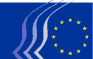 Europeiska ekonomiska och sociala kommitténBryssel den 25 januari 2019Innehåll:1.	Ekonomiska och monetära unionen, ekonomisk och social sammanhållning	32.	Transporter, energi, infrastruktur och informationssamhället	73.	YTTRE FÖRBINDELSER	94.	JORDBRUK, LANDSBYGDSUTVECKLING OCH MILJÖ	135.	SYSSELSÄTTNING, SOCIALA FRÅGOR OCH MEDBORGARNA	14Följande yttranden antogs vid plenarsessionen den 23–24 januari 2019:Ekonomiska och monetära unionen, ekonomisk och social sammanhållningGenomförande av det slutgiltiga mervärdesskattesystemetFöredragande:	Krister Andersson (Arbetsgivargruppen – SE)Medföredragande: 	Giuseppe Guerini (Mångfald Europa – IT)Referens:	COM(2018) 329 final – 2018/0164 (CNS)	EESC-2018-02779-00-00-AS-TRAHuvudpunkterEESK:s ståndpunkt:EESK välkomnar kommissionens förslag om att ersätta det övergångsmomssystem för beskattning av handeln mellan medlemsstaterna som infördes för mer än 25 år sedan och som fortfarande är i kraft. Att lämna övergångsordningen bakom sig är ett avgörande steg för att fullborda övergången till det slutgiltiga destinationsprincipsbaserade momssystemet för beskattning av varor vid B2B-förbindelser.EESK uppmanar kommissionen att undersöka hur ett gemensamt system för både tjänster och varor ska kunna genomföras så snabbt som möjligt. EESK betonar vikten av att fortsätta arbetet i riktning mot det andra steget, eftersom det skulle vara gynnsammare för tillväxten och effektivare mot bedrägerier att behandla varor och tjänster på samma sätt i momshänseende. EESK framhåller att det föreslagna systemet skulle gynnas av tydliga bestämmelser eller klarhet genom fastställande av regler för osäkra fordringar och hantering av återbetalningar inom One-Stop-Shop. EESK noterar att det föreslagna systemet kommer att medföra kassaflödeseffekter på grund av moms på gränsöverskridande B2B-leveranser av varor, med en kassaflödesinkomst för säljaren och en kassaflödeskostnad för köparen. Kapitalkostnaden kommer dock i allmänhet att vara högre eftersom tiden för att återfå momsen alltid kommer att vara längre än den tid som momsen innehas av säljaren.EESK anser att tydliga och proportionerliga kriterier för begreppet ”certifierad beskattningsbar person” bör genomföras i alla medlemsstater för att underlätta bredast möjliga tillgång till statusen som certifierad beskattningsbar person. Medlemsstaterna bör handlägga en ansökan om status som certifierad beskattningsbar person skyndsamt så att företagen kan fortsätta sin verksamhet utan onödiga avbrott, förseningar och administrativa bördor på grund av osäkerhet. EESK befarar att det aktuella förslaget kan visa sig vara ett oöverkomligt hinder för både små och medelstora företag och uppstartsföretag. EESK anser att systemet med omvänd betalningsskyldighet bör beviljas alla gränsöverskridande B2B-leveranser av varor tills det slutgiltiga systemet tillämpas fullt ut och moms återbetalas inom rimlig tid.EESK rekommenderar tillräckliga investeringar i maskin-/programvarutillgångar på it-området i syfte att ordentligt utveckla en stabil och trovärdig One-Stop-Shop som effektivt kan hantera betydande mängder känslig information och på så sätt garantera ett snabbt och säkert fungerande system till förmån för både de europeiska företagen och skattemyndigheterna.EESK rekommenderar stärkt samarbete mellan nationella skatte- och tillsynsmyndigheter för att göra det nya destinationsbaserade momssystemet mer verkningsfullt när det gäller både effektivitet mot bedrägerier och tillförlitlighet till förmån för de europeiska företagen. EESK anser att de europeiska företagen skulle gynnas av en omfattande kommunikationsåtgärd som genomförs av kommissionen för att på lämpligt sätt förklara, i tydliga och praktiska ordalag, huvuddragen i det nya momssystemet, samt de konkreta fördelar som momsreformen förväntas ge till förmån för de europeiska företagen och deras tillväxt.Kontakt:		Jüri Soosaar	(Tfn +32 25469740 – e-post: Juri.Soosaar@eesc.europa.eu)Justering av den årliga förfinansieringen för åren 2021–2023Föredragande:	Javier Doz Orrit (Arbetstagargruppen – ES)Referens:	COM(2018) 614 final – 2018/0322 (COD)			EESC-2018-04700-00-00-AS-TRA HuvudpunkterEESK:s ståndpunkt:Förfinansiering är framför allt ett likviditetsstöd för medlemsstaterna så att de kan inleda genomförandet av de program som medfinansieras genom europeiska fonder och undvika alltför stora förseningar i genomförandet. Förfinansiering är ett användbart och nödvändigt instrument. Det bör erinras om att medlemsstaterna, för att inleda ett program som finansieras med europeiska fonder, måste tillhandahålla de offentliga myndigheter och/eller privata aktörer som direkt ansvarar för genomförandet medel i förskott.EESK anser att de skäl som kommissionen anger för att minska andelen förfinansiering under det sista stadiet av genomförandet av den fleråriga budgetramen 2014–2020 inte förefaller tillräckligt tungt vägande för att motivera denna åtgärd.EESK anser att kommissionen har tillräckliga verktyg för att kontrollera att medlemsstaterna använder de europeiska fonderna korrekt, även i fråga om förfinansiering, och skulle under alla omständigheter stödja eventuella reformer för att förbättra denna kapacitet.Kommittén uppmanar kommissionen att ompröva sitt förslag om att minska andelen förfinansiering och bibehålla den andel som föreskrivs i den gällande förordningen om gemensamma bestämmelser för de europeiska fonderna inom ramen för den fleråriga budgetramen 2014–2020.EESK uppmanar även kommissionen att se över den förfinansiering som föreskrivs i förslaget till förordning om gemensamma bestämmelser för de europeiska fonderna inom ramen för den fleråriga budgetramen 2021–2027, i linje med vad som anges i detta yttrande.Kontakt: 	Georgios Meleas	(Tfn +32 25469795 – e-post: georgios.meleas@eesc.europa.eu)Den ekonomiska politiken i euroområdet (2019)Föredragande utan studiegrupp	Javier Doz Orrit (Arbetstagargruppen – ES)Referens:	COM(2018) 759 final			EESC-2018-05763-00-00-AS-TRAHuvudpunkterEESK:s ståndpunkt:Strävan efter ekonomisk motståndskraft bör gå hand i hand med att man ökar arbetsmarknadens motståndskraft.Vi uppmanar EU:s institutioner att anta de riktlinjer och vidta de åtgärder som krävs för att stimulera offentliga investeringar och underlätta privata investeringar. EESK välkomnar förslagen om att skatteväxla bort från arbete och stärka utbildningssystemen och investeringarna i kompetens samt effektivisera de aktiva arbetsmarknadsåtgärder som underlättar övergångar till arbetstillfällen av hög kvalitet, men medlemsstaterna måste säkerställa tillräcklig finansiering för sociala investeringar och sociala trygghetssystem.EESK delar fullt ut Europeiska kommissionens oro när det gäller vikten av att agera mot skattebedrägerier, skatteflykt och skatteundandragande.EESK framhåller på nytt vikten av att genomföra den europeiska pelaren för sociala rättigheter som ett sätt att öka motståndskraften, främja den uppåtgående konvergensen och i slutändan skydda det europeiska integrationsprojektet mot centrifugala tendenser.EESK välkomnar kommissionens rekommendation om en symmetrisk ombalansering i euroområdet, samt uppmaningen till högre lönetillväxt i medlemsstater med överskott.Att förbättra företagsklimatet och främja fullbordandet av den inre marknaden utan att undergräva de sociala rättigheterna och arbetstagarnas rättigheter är viktiga sätt att stärka den ekonomiska motståndskraften i euroområdet.EESK upprepar att kapitalmarknadsunionen är mycket viktig för att finansiera den ekonomiska verksamheten och uttrycker sin oro över de fördröjningar och hinder som föreligger för utvecklingen av bankunionen. EESK uppmanar medlemsstaterna att visa det engagemang som krävs för att övervinna meningsskiljaktigheter om vägen framåt för att fördjupa EMU.Kontakt:	Alexander Alexandrov	(Tfn +32 25469805 – e-post: alexander.alexandrov@eesc.europa.eu)Transporter, energi, infrastruktur och informationssamhälletEuropeiska kompetenscentrumet för cybersäkerhetFöredragande: 	Antonio Longo (Mångfald Europa – IT) Medföredragande: 	Alberto Mazzola (Arbetsgivargruppen – IT)Referens:		COM(2018) 630 final – 2018/0328 (COD)EESC-2018-04805-00-00-AC-TRAHuvudpunkterEuropeiska ekonomiska och sociala kommittén (EESK) välkomnar kommissionens initiativ och anser det vara ett ändamålsenligt steg i utvecklingen av en näringslivsstrategi för cybersäkerhet och ett strategiskt drag för att åstadkomma en robust och omfattande digital autonomi. Dessa aspekter är nödvändiga om EU ska kunna stärka sina försvarsmekanismer mot den pågående cyberkrigföring som hotar att undergräva dess politiska, ekonomiska och sociala system.EESK ställer sig bakom att samarbetet utvidgas till att omfatta näringslivet på grundval av fasta åtaganden på den vetenskapliga fronten och när det gäller investeringar, samt genom att i framtiden inkludera det i styrelsen. I händelse av ett trepartssamarbete mellan kommissionen, medlemsstaterna och näringslivet bör deltagandet av företag från länder utanför EU begränsas till de som sedan länge är etablerade på europeisk mark och fullt ut är en del av EU:s tekniska och industriella bas, och deras deltagande bör vara föremål för lämpliga kontroll- och tillsynsmekanismer, följa reciprocitetsprincipen och uppfylla skyldigheter avseende konfidentialitet.I förslaget bör man bättre förtydliga hur centrumet kommer att delta i samordningen av finansieringskanalerna från programmen Ett digitalt Europa och Horisont Europa. Vidare bör man, för att öka budgeten, utöka synergierna till EU:s andra finansiella instrument (t.ex. regionala fonder, strukturfonder, FSE, EUF, InvestEU osv.).Kommittén understryker betydelsen av humankapital och hoppas att kompetenscentrumet, i samarbete med universitet, forskningscentrum och centrum för högre utbildning kan främja initiativ som syftar till att ge människor en utbildning av hög kvalitet, bland annat genom särskilda kurser på högskole- och gymnasienivå. På samma sätt är det av yttersta vikt att sörja för särskilt stöd till uppstartsföretag och till små och medelstora företag.Kontakt:	Alessandro Rizzi	(Tfn +32 25468679 – e-post: Alessandro.Rizzi@eesc.europa.eu)Ändring av EU:s lagstiftning om energieffektivitet mot bakgrund av brexitHuvudföredragande: 	Séamus Boland (Mångfald Europa – IE)Referens:    		COM(2018) 744 final – 2018/0385 (COD) EESC-2019-00033-00-00-PAC-TRAHuvudpunkterEESK välkomnar förslaget om att ändra EU:s lagstiftning om energieffektivitet eftersom ändringarna är nödvändiga till följd av att Förenade kungariket lämnar EU. EESK konstaterar att ändringarna är tekniska, och välkomnar att de kommer att ge det nya EU med 27 medlemsstater möjlighet att fortsätta med planerna för att genomföra direktivet om energieffektivitet och förordningen om styrningen av energiunionen.EESK rekommenderar starkt EU att utnyttja alla möjligheter att engagera det civila samhället i arbetet med att uppnå energieffektivitetsmålen, inklusive processen med ändringar, i enlighet med vad som blir nödvändigt till följd av brexit. Kommittén rekommenderar också kommissionen att åta sig att införa en heltäckande EU-omfattande kommunikationsstrategi som garanterar att målen i direktivet om energieffektivitet och förordningen om styrningen av energiunionen uppnås snarast, i synnerhet efter brexit.EESK rekommenderar slutligen kommissionen att noga se till att inga oavsiktliga konsekvenser uppstår i fråga om budget eller mänskliga rättigheter till följd av dessa ändringar.Kontakt:	Kristian Krieger(Tfn +32 25468921 – e-post: Kristian.Krieger@eesc.europa.eu)	YTTRE FÖRBINDELSERKvinnor på västra BalkanFöredragande:	Dilyana Slavova (Mångfald Europa – BG)Referens: 		EESC-2018-01308-00-00-AS-TRAHuvudpunkterEESK är en stark förespråkare av utvidgning, eftersom det ligger i båda sidors intresse – både västra Balkans och EU:s. Denna politiks framgång är en viktig faktor bakom EU:s globala ställning samt grundvalen för Europas stabilitet och välstånd. Kommittén är därför övertygad om att anslutningsprocessen bör drivas vidare med både kraft och fasthet som en av EU:s främsta prioriteringar.I detta yttrande framhåller EESK kvinnornas roll som en viktig drivkraft för att konsolidera demokratin, respekten för de mänskliga rättigheterna och friheterna samt ekonomiska och sociala framsteg. Syftet med yttrandet är att öka medvetenheten om och främja kvinnors politiska, sociala och ekonomiska rättigheter samt jämställdhet på västra Balkan. Jämställdhetsintegrering kan bli framgångsrik enbart om det finns en stark politisk vilja och tro på de fördelar som jämställdhet skulle innebära för samhället. EESK understryker vikten av att utarbeta en färdplan för jämställdhet och åtgärder som skulle kunna leda till en mer jämlik fördelning av makt och resurser på västra Balkan. Kvinnorättsgrupper, näringslivsorganisationer och fackföreningar har aktivt främjat kvinnors roll i regionen, och det finns ett behov av ytterligare fokuserat och ihållande arbete med civilsamhällespartner och arbetsmarknadens parter för att på ett effektivt sätt kämpa för och främja kvinnors rättigheter. EESK upprepar att partnerländerna på västra Balkan måste integrera jämställdhetsperspektivet i alla relevanta program som finansieras genom instrumentet för stöd inför anslutningen (IPA II), i synnerhet på politikområde 3, som inbegriper sysselsättning, socialpolitik, utbildning, främjande av jämställdhet och utveckling av mänskliga resurser. Tematiska fonder för att bekämpa våld i hemmet och stödja kvinnors medborgar- och medieaktivism bör utvecklas.Ett tydligt och konsekvent engagemang för jämställdhet som ett av EU:s grundläggande värden bör garanteras. EESK uppmuntrar kommissionen att ta med kritiska jämställdhetsindikatorer i sitt riktmärkningssystem för anslutningsförhandlingarna, som utarbetas och övervakas i nära samarbete med arbetsmarknadens parter och civilsamhällespartner som verkar för kvinnors egenmakt i regionen och inom EU. Systematisk tillämpning av ett jämställdhetsperspektiv bör behandlas som ett övergripande riktmärke för att bedöma lagstiftningsprocessens godtagbarhet och kvalitet inom ramen för anslutningsförhandlingarna. Kontakt:	Katarína Grzeszczyk Albrechtová(Tfn +32 25469460 – e-post: katarina.albrechtova@eesc.europa.eu)Reform av Världshandelsorganisationen för att anpassa den till utvecklingen inom internationell handelFöredragande: 	Emmanuelle Butaud-Stubbs (Arbetsgivargruppen – FR)Referens:		EESC-2018-05089-00-00-AS-TRAHuvudpunkterEESK skulle vilja upprepa sitt engagemang för WTO som den internationella handelns väktare och en smältdegel för utveckling av regler och bestämmelser för att säkerställa rättvis handel, liberalisering av handeln med varor och tjänster och öppenhet i utformningen av den handelsrelaterade politiken.Spridningen av handelshinder och den ökande beskattningen av import (aluminium, stål etc.) av nyckelaktörer i världshandeln (Förenta staterna, Kina etc.) utgör ett verkligt hot mot tillväxten i världshandeln – som redan minskar sedan 2014 – som skulle kunna skada den globala tillväxten, insatserna för minskad ojämlikhet, utvecklingen av de mest sårbara ekonomierna och skapandet av värde och sysselsättning i globala värdekedjor.Det civila samhället i EU efterlyser fri men rättvis handel.Kommittén är övertygad inte bara om att brådskande reformer bör genomföras så snart som möjligt, särskilt när det gäller hur tvistlösningsorganets överprövningsorgan fungerar, utan också om att WTO-medlemmarna bör åta sig mer ambitiösa och systemiska förändringar. Dessa förslag som EESK stöder omfattar i huvudsak tre områden: arbetsnormer och anständigt arbete, klimatmål och uppnående av FN:s 2030-mål för hållbar utveckling.EESK anser också att det för den första fasen är angeläget att WTO även blir mer ambitiöst när det gäller jordbrukssektorn i syfte att säkerställa en trygg försörjning med säkra livsmedel av god kvalitet. Att trygga dataskyddet i internationell handel genom multilaterala instrument som inspireras av normer och regler som införts i EU samt inom OECD, Apec och FN är en annan prioriterad fråga för EESK.Som företrädare för det europeiska organiserade civila samhället är Europeiska ekonomiska och sociala kommittén mycket engagerad i övervakningen av frihandelsavtal, fullgörandet av de åtaganden som parterna gjort i kapitlen om hållbar utveckling samt kravet på att beakta FN:s mål för hållbar utveckling och kampen mot klimatförändringarna.Hur de grundläggande arbetsnormerna och de multilaterala handelsreglerna ska kopplas till varandra har varit en mångårig fråga, sedan mer än 20 år. I och med att FN antagit ambitiösa och heltäckande mål för hållbar utveckling anser EESK att tiden nu är mogen för WTO som den internationella handelns väktare att spela sin roll för att aktivt främja de grundläggande arbetsnormerna. Detta skulle kunna uppnås genom att målen för hållbar utveckling och de grundläggande ILO-konventionerna erkänns i en allmän ingress och genom att artikel XX i Gatt utnyttjas fullt ut för både miljöfrågor (XX g) och sociala frågor (XX e).Kommittén uppmanar kommissionen att i samarbete med sina viktigaste parter inleda en reflektion om möjliga förändringar i WTO:s beslutsförfaranden, insynen i dess arbete och det civila samhällets medverkan.Kontakt:	Sara Nanino(Tfn +32 25468878 – e-post: Sara.Nanino@eesc.europa.eu)De inhemska rådgivande gruppernas roll i övervakningen av genomförandet av frihandelsavtalFöredragande:	Alberto Mazzola (Arbetsgivargruppen – IT)Referens: 	EESC-2018-05144-00-00-AS-TRAHuvudpunkterEESK inser att handel bidrar till ekonomisk utveckling ur ett vidare perspektiv och stöder i detta avseende en utökning av det antal handelsavtal som EU har. EESK anser att det är absolut nödvändigt att det civila samhället deltar i alla slags avtal. EESK anser att de gemensamma rådgivande grupperna bör vara rådgivande, samrådande, institutionaliserade och behöriga att behandla alla bestämmelser i avtalet, ha en välavvägd sammansättning medlemmar från alla tre sektorer, vara representativa samt ha en ansvarsfull och självständig funktion vid övervakningen och utvärderingen av EU-avtal.EESK upprepar sin rekommendation att ge de inhemska rådgivande grupperna i uppdrag att övervaka konsekvenserna av alla delar av handelsavtalen med avseende på mänskliga, arbetsrättsliga och miljömässiga rättigheter, och tillämpningsområdet måste omfatta konsumenternas intressen.Det är ytterst viktigt med gemensamma möten för inhemska rådgivande grupper med partnerlandet. Vad gäller alla framtida relevanta avtal begär EESK att det ska inrättas ett organ för samverkan mellan inhemska rådgivande grupper (det vill säga ett gemensamt civilsamhällesorgan med partnerländerna), inte bara separata inhemska rådgivande grupper för respektive part.För att säkerställa de inhemska rådgivande gruppernas synlighet rekommenderar EESK att en kommunikationsstrategi utarbetas, som omfattar användning av webbsidor, en it-plattform för utbyte och sociala medier.Ekonomiskt stöd bör tillhandahållas för genomförandet av framtida avtal, särskilt av partnerländernas regeringar. EESK anser att avtalstexterna uttryckligen bör föreskriva ett åtagande att i tillräcklig grad finansiera och ge politiskt och logistiskt stöd till de planerade civilsamhällesorganen, också av motparternas regeringar.EESK anser att dess deltagande är värdefullt och vill fortsätta att vara en del av alla inhemska rådgivande grupper.Man räknar med att kostnaden för EESK:s närvaro i grupperna kommer att fördubblas under de kommande tre åren och tredubblas för att täcka de frihandelsavtal som för närvarande är föremål för förhandlingar. Grupperna kommer därmed att utgöra en utmaning för EESK när det gäller ekonomiska och mänskliga resurser. EESK uppmanar budgetmyndigheterna att anslå ytterligare budgetmedel som motsvarar de löpande utgifter som kommissionen beräknar kommer att behövas till stöd för de inhemska rådgivande grupperna så att de kan fullgöra de uppgifter som de förväntas utföra vad gäller både kvantitet och kvalitet.På EU-sidan rapporterar de inhemska rådgivande grupperna i huvudsak till kommissionen, och i framtiden skulle det vara viktigt att även kunna rapportera till Europaparlamentet och rådet. EESK rekommenderar en regelbunden och strukturerad dialog mellan EU:s inhemska rådgivande grupper, kommissionen, utrikestjänsten, Europaparlamentet och EU:s medlemsstater.Kontakt:	Katarina Albrechtova(Tfn +32 25469460 – e-post: katarina.albrechtova@eesc.europa.eu)	JORDBRUK, LANDSBYGDSUTVECKLING OCH MILJÖBevarande- och kontrollföreskrifter för Fiskeriorganisationen för Nordatlantens västra delFöredragande:	Gabriel Sarró Iparraguirre (ES – Mångfald Europa)Referens:	COM(2018) 577 final – 2018/0304 (COD)EESC-2018-05155-00-00-AC-TRA	HuvudpunkterEESK anser att det är nödvändigt i unionsrätten införliva de bevarande- och kontrollföreskrifter som antagits av Fiskeriorganisationen för Nordatlantens västra del (Nafo) för att säkerställa en enhetlig och effektiv tillämpning av dessa inom EU.Med hänsyn till att Nafo uppdaterar sina bevarande- och kontrollföreskrifter varje år anser kommittén emellertid att man genom det framlagda förslaget inte inrättar en smidig mekanism för att införliva de föreskrifter som antagits av Nafo eller för att beakta deras årliga uppdateringar.Kommittén efterlyser en smidigare och enklare mekanism, och föreslår därför en förordning med endast en artikel i vilken det anges att de regler som antagits av Nafo ovillkorligen ska gälla för EU:s flotta.Kontakt:	Arturo Íñiguez (Tfn +32 25468768– e-post Arturo.Iniguez@eesc.europa.eu)Direktstöd och stöd för landsbygdsutveckling under åren 2019 och 2020Kategori C-yttrandeReferens:	COM(2018) 817 final - 2018/04143 (COD)EESC-2019-00272-00-00-AC-TRAHuvudpunkterEftersom kommittén till fullo stöder förslaget, som inte föranleder några särskilda kommentarer, beslutade EESK att avge ett positivt yttrande om förslaget.Kontakt:	Arturo Íñiguez (Tfn +32 25468768– e-post Arturo.Iniguez@eesc.europa.eu)	SYSSELSÄTTNING, SOCIALA FRÅGOR OCH MEDBORGARNASocial dialog för innovation i den digitala ekonominFöredragande: 	Jukka AHTELA (Employers – FI)Referens: 		EESC-2018-02162-00-00-AS-TRAHuvudpunkterEESK:s ståndpunkt:Innovation är viktig för företagens konkurrenskraft, produktivitet och tillväxtpotential och kan också öka kvaliteten i arbetet, skapa sysselsättning och förbättra levnadsstandarder. Om vi ska kunna utnyttja innovationspotentialen fullt ut måste arbetstagarna involveras och motiveras, bland annat genom den sociala dialogen, och det krävs stöd från ett innovationsvänligt politiskt och lagstiftningsmässigt klimat.Digitaliseringen och andra förändringar som påverkar arbetsvillkoren, arbetstagarnas ekonomiska situation och arbetslivet utmanar de befintliga företagsstrukturerna, förvaltningsmetoderna och den sociala dialogens metoder. Det behövs nya former av dialog, tillhandahållande av information och samråd, och arbetstagarna bör ges möjlighet att kunna säga sitt om företagens förvaltningsmetoder. Det krävs nya samarbetsbaserade strategier för att engagera så många anställda som möjligt i innovations- och utvecklingsarbetet.EESK betonar vikten av förståelse av de fördelar och utmaningar som en ny arbetsplatskultur kan innebära för arbetstagarna, i fråga om anställningstrygghet, sysselsättningens kvalitet samt arbetsförhållanden. För att ge arbetstagarna genuint stöd och göra dem delaktiga krävs seriösa och målinriktade insatser på alla nivåer.Social dialog och inte minst kollektiva förhandlingar är fortfarande centrala verktyg, under förutsättning att de tillämpas från början när ny teknik introduceras och i en anda av förtroende mellan personal och ledning. Arbetsmarknadens parter bör, inom ramen för sina befogenhetsområden och utan att undergräva de befintliga strukturernas centrala principer, fortsätta att finna nya lösningar för den sociala dialogen, särskilt för förhandlingar, som är anpassade till aktuella utmaningar. På så sätt kan man hitta balanserade lösningar.EESK anser att sannolikheten för innovation ökar när robusta strukturer för organisation av arbete kombineras med ökat deltagande från arbetstagarnas sida inom en solid rättslig och avtalsmässig ram. I detta syfte måste kollektiv representation i allt högre grad åtföljas av en mer inkluderande, reflekterande och demokratisk dialog om arbetsstrukturer och arbetsmetoder. Vikten av att företagsledare utbildas i social dialog så att de kan anpassa förvaltningsmetoderna till de nya förhållandena, och ett företagsvänligt klimat, bör också beaktas. Ett förhållande präglat av förtroende mellan arbetstagarnas företrädare, fackföreningar och ledningen, i kombination med arbetstagarnas direkta deltagande, är kopplat till bättre resultat och ökat välbefinnande och är dessutom en god grogrund för innovativ verksamhet.Initiativ på nationell nivå för att öka arbetstagarnas produktivitet och välbefinnande på arbetsplatsnivå bör främjas runtom i Europa. EESK välkomnar Eurofounds initiativ och forskning och European Workplace Innovation Network och föreslår att EU vidtar åtgärder för att utveckla dialogen mellan arbetsmarknadsparterna och andra berörda parter inom ramen för samarbetsbaserade strategier för att främja innovation på arbetsplatsen.Kontakt:	June Bedaton(Tfn +32 25468134 – e-post: june.bedaton@eesc.europa.eu)Gemensamma normer och förfaranden för återvändande av tredjelandsmedborgare som vistas olagligt i medlemsstaterna (omarbetning)Föredragande:	José Antonio Moreno Díaz (Arbetstagargruppen – ES)Medföredragande:	Vladimíra Drbalová (Arbetsgivargruppen – CZ)Referens:	COM(2018) 634 final	EESC-2018-04780-00-00-AC-TRAHuvudpunkterEESK välkomnar kommissionens insatser för snabbare återvändanden men beklagar att omarbetningen inte grundats på en konsekvensbedömning och/eller ett offentligt samråd om det befintliga direktiv 2008/115/EG.EESK framför sin oro över skillnaderna i de kriterier som EU:s medlemsstater tillämpar i samband med hanteringen av hur migranter som vistas olagligt behandlas. Denna situation leder till rättsosäkerhet och ojämlik behandling.EESK anser att en effektiv politik för återvändanden bör ingå i en verkligt gemensam politik och lagstiftning för laglig migration och asyl. En sådan saknas dock, och detta ger ett intryck av att EU antar ett rent säkerhetsinriktat och polisiärt perspektiv på migration som en straffrättslig fråga.Det behövs ett annat sätt att skilda migrationen, en syn på migrationen som ett normalt socialt och ekonomiskt fenomen.EESK anser att en övergripande gemensam migrationspolitik för EU skulle vara det bästa svaret på den högerextrema och nationalistiska retoriken om migration, som underblåser främlingsfientlighet och intolerans.EESK anser att det behövs en jämförande studie av förvarsanläggningarna i EU, situationen vid dessa och deras respekt för de mänskliga rättigheterna.EESK välkomnar kommissionens insatser för att göra återvändandeförfarandena snabbare och effektivare. Icke desto mindre bör man ta ställning till huruvida de tidsfrister som föreslås är realistiska och bedöma de hinder som skulle kunna stå i vägen för denna intention.EESK ser en koppling mellan en effektiv återvändandepolitik å ena sidan och ett ändamålsenligt samarbete med tredjeländer och ingående och genomförande av återtagandeavtal å andra sidan och uppmanar kommissionen att fortsätta sina insatser och medlemsstaterna att utnyttja dessa arrangemang fullt ut.Kommittén nämner också den bästa praxis som tillämpas i vissa EU-länder för att förhindra att utländska personer som vistas olagligt hamnar i en kroniskt irreguljär situation. Det handlar bland annat om att under exceptionella omständigheter bevilja uppehållstillstånd på grundval av sociala skäl, arbetsskäl eller familjeskäl (”arraigo”) i Spanien eller ”Duldung” i Tyskland.Kontakt: 	Annemarie Wiersma	(Tfn +32 25469376 – e-post: annemarie.wiersma@eesc.europa.eu)_____________PLENARSESSIONEN 

 

DEN 23–24 JANUARI 2019 

 

SAMMANFATTNING AV ANTAGNA YTTRANDENDetta dokument finns tillgängligt på de officiella språken på kommitténs webbplats på följande adress:http://www.eesc.europa.eu/sv/our-work/opinions-information-reports/plenary-session-summariesDe yttranden som tas upp finns tillgängliga på internet via kommitténs sökmotor:http://dm.eesc.europa.eu/EESCDocumentSearch/Pages/opinionssearch.aspx